Publicado en   el 15/10/2014 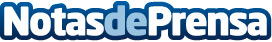 La vicepresidenta Goicoechea conoce en Leitza el plan de inversión de Sarriopapel, declarado de Interés Foral Datos de contacto:Nota de prensa publicada en: https://www.notasdeprensa.es/la-vicepresidenta-goicoechea-conoce-en-leitza Categorias: Navarra http://www.notasdeprensa.es